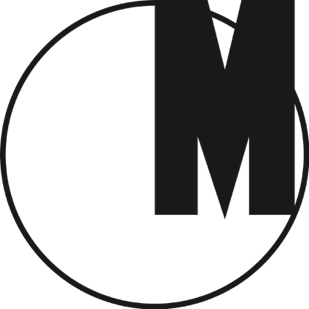 EMILIA: MEBLE, MUZEUM, MODERNIZMKsiążka z cyklu „mówi muzeum”Wydawnictwo Karakter i Muzeum Sztuki Nowoczesnej w WarszawiePomiędzy wieżowcami przy warszawskiej ulicy Emilii Plater stoi piętrowy, całkowicie przeszklony pawilon z charakterystycznym, ekspresyjnie łamanym dachem.Pawilon Emilia znany jest doskonale i wielbicielom peerelowskim komedii (to tu toczy się akcja filmu „Nie lubię poniedziałku”), i miłośnikom sztuki współczesnej, i rosnącej rzeszy entuzjastów architektury modernistycznej. Oddany do użytku w 1970 roku, przez lata był najbardziej znanym stołecznym domem meblowym, by w 2012 roku stać się tymczasową siedzibą Muzeum Sztuki Nowoczesnej w Warszawie. Jako muzeum gościł m.in. odwiedzaną przez tysiące widzów wystawę obrazów Andrzeja Wróblewskiego, ale także skwer sportów zimowych z torami do sankorolek, festiwal muzyki klasycznej Kwartesencja czy pokazy kina awangardowego.We wszystkich tych rolach sprawdził się znakomicie. Choć z zewnątrz wydaje się niewielki, wewnątrz zaskakuje przestronnością – jest zaprojektowany tak, by pomieścić obszerne ekspozycje, niezależnie od tego, czy pokazywane są tu meble, czy dzieła sztuki. Pawilon Emilia należy do najciekawszych przykładów powojennego modernizmu i jest jednym z ostatnich zachowanych warszawskich pawilonów handlowym z tego okresu. Niestety, grozi mu wyburzenie.„Emilia: meble, muzeum, modernizm” to portret tego budynku. Pisze o nim – w kontekście odbudowy całego śródmieścia Warszawy i w kontekście absurdów socjalistycznego handlu – historyk Błażej Brzostek, piszą historycy architektury. Przedstawiamy także dzieje „muzeum w sklepie meblowym”, czyli ostatnich kilku lat, kiedy Emilia stała się jednym z najbardziej popularnych i lubianych miejsc na kulturalnej mapie Warszawy. Historycy sztuki i konserwatorzy szukają też odpowiedzi na pytanie, dlaczego najwybitniejsze przykłady polskiego modernizmu są dziś niszczone pod nową zabudowę i jak skutecznie chronić tę architekturę. Tekstom towarzyszy szeroki wybór zdjęć archiwalnych oraz dokumentacja fotograficzna budynku przygotowana przez znakomitą fotografkę architektury, Maję Wirkus.Informacje o książceCykl „mówi muzeum”Teksty: Błażej Brzostek, Łukasz Bireta, Aleksandra Kędziorek, Cezary Lisowski, Marcel Andino VelezDyskusja: Joanna Mytkowska, prof. Waldemar Baraniewski, Tomasz Fudala, Michał KrasuckiFotografie: Maja Wirkus, zdjęcia archiwalne, zdjęcia zrobione przez gości MuzeumProjekt graficzny: Przemek DębowskiLiczba stron: 168Format: 195 x 270 mmOprawa: miękka ISBN: 978-83-65271-10-5, 978-83-64177-34-7Kontakt dla mediówMuzeum Sztuki Nowoczesnej w Warszawieul. Pańska 3, 00-124 Warszawaprasa@artmuseum.pl+48 22 596 40 23+48 535 500 552www.artmuseum.pl